金沢ＹＭＣＡ2016金沢ワイズメンズクラブメネット会主催親 子 い も 煮 会日時：１０月 ３０日(日)  １３時３０～　雨天決行活動場所：内川スポーツ広場（雨天の時は室内）集合･解散：現地（内川スポーツ広場 管理事務所裏）プログラム：いも煮で昼食、レクリエーション対象：小学生とその保護者定員：１０組参加費：小学生は無料、大人は５００円 持ち物：水筒、タオル、自分が食べるおにぎり服装：履きなれた靴、帽子、運動に適した服お申し込み：参加お申し込みは１０月２８日(金)までに、下記メール・ＦＡＸまたは電話にてご連絡ください。参加費は当日集めます。なお、定員に達し次第締め切らせていただきます。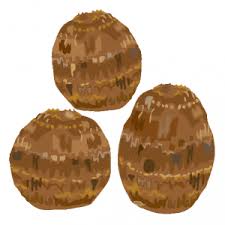 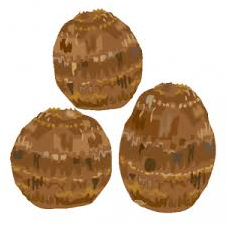 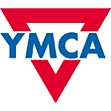 一般財団法人 金沢基督教青年会〒920-0998　金沢市里見町44-1-201　　　　　　　　　　　　　　　　　　　　     Mail：kanazawa.ymca@rose.plala.or.jp　　　　　　　　　　　　　　　　　　　                                Tel： 090-6539-5173（朝倉）　　　　　　　　　　　　　　　　　　　　　　　               Fax： 076-255-7782